УТВЕРЖДЕНАпостановлением Администрации 
городского округа 
"Город Архангельскот 15 февраля 2024 г. № 268Схема границ публичного сервитута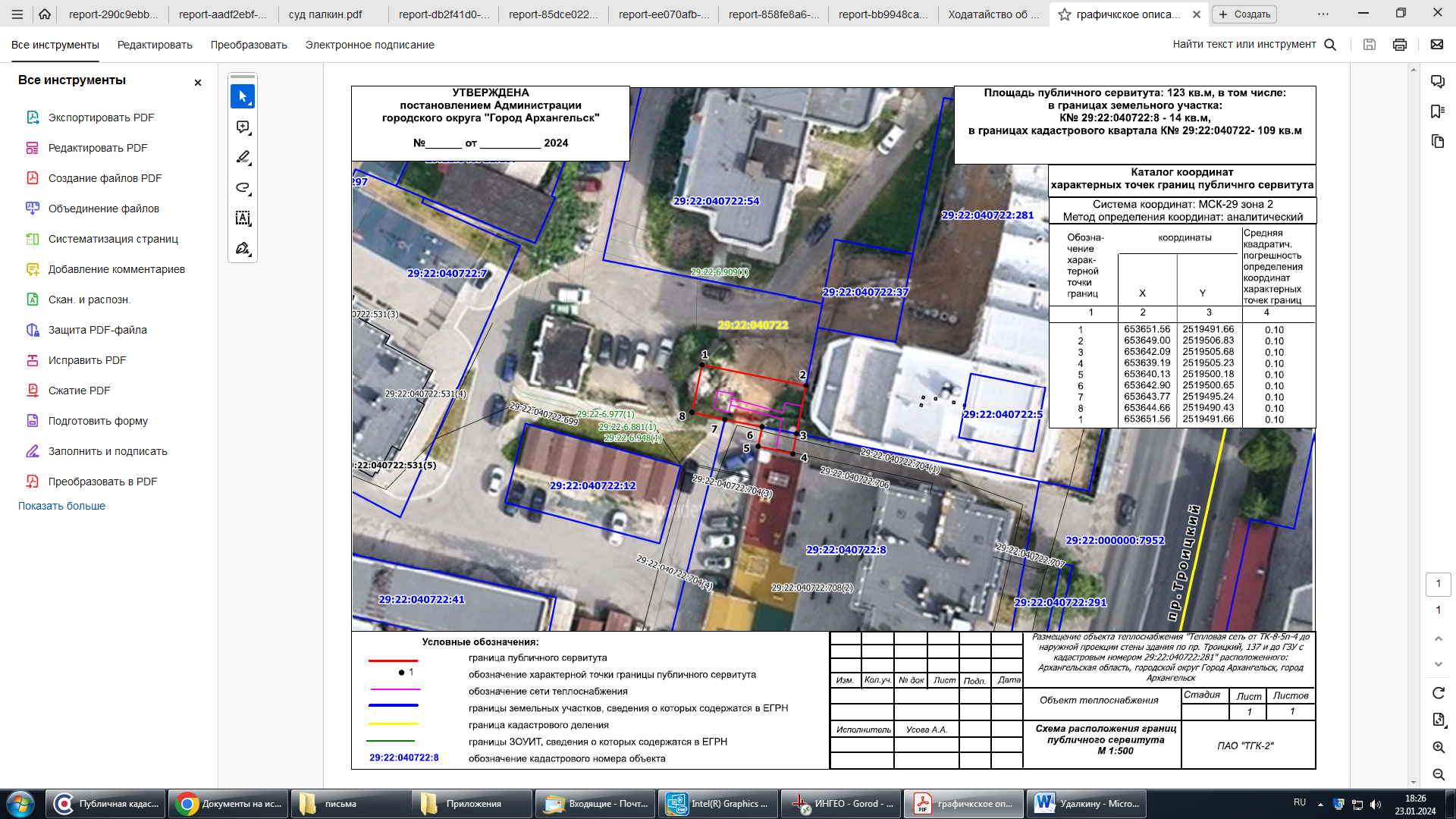 ____________